Проводится при поддержке Национальной ассоциации административистовМеждународный научно-практический круглый стол«Недействительность административного акта»22 сентября 2022 г.Начало конференции: 14:00 (время Новосибирское); 10:00 (время Московское)Язык конференции: русскийДопускается очное участие по адресу:г. Новосибирск, Каменская, 52/1, НГУЭУ, 5 корпус, ауд. 619,или участие через платформу zoom:https://us02web.zoom.us/j/83955228061?pwd=djNlazN6WnMzTGFCb1h4MlBvRTFvdz09Идентификатор конференции: 839 5522 8061Код доступа: 099116Регламент:доклад – до 10 минут;докладчику могут быть заданы вопросы.Модераторы:Шерстобоев Олег Николаевич, кандидат юридических наук, декан юридического факультета Новосибирского государственного университета экономики и управления, член Правления Национальной ассоциации административистовМихеева Ирина Вячеславовна, доктор юридических наук, заведующий кафедрой конституционного и административного права Национального исследовательского университета «Высшая школа экономики»Ченерелли Алессандро, научный сотрудник юридического департамента Университета Кампании имени Луиджи ВанвителлиДоклады:Зубарев Сергей Михайлович, доктор юридических наук, профессор, заведующий кафедрой административного права и процесса Московского государственного юридического университета имени О.Е. Кутафина (МГЮА), Председатель Правления Национальной ассоциации административистов. Россия, г. Москва«О новых видах административных актов в Российской Федерации»Ченерелли Алессандро, научный сотрудник юридического департамента Университета Кампании имени Луиджи Ванвителли. Италия, г. Казерта«Недействительность административного акта: теоретические и сравнительно-правовые аспекты»Уманская Виктория Петровна, доктор юридических наук, профессор Департамента публичного права факультета права Национального исследовательского университета «Высшая школа экономики». Россия, г. Москва«Понятие и законодательные подходы к недействительности правовых актов управления»Лю Тяньлай, кандидат юридических наук, научный сотрудник Института Латинской Америки Китайской академии социальных наук. Китайская Народная Республика, г. Пекин«Недействительность административного акта в Китае: критерии определения, правовые последствия, давностный срок»Михеева Ирина Вячеславовна, доктор юридических наук, заведующий кафедрой конституционного и административного права Национального исследовательского университета «Высшая школа экономики». Россия, г. Нижний Новгород«Признание административных актов недействительными: пределы судебного усмотрения»Нургазинов Багдат Кабылкадырович, кандидат юридических наук, руководитель Отдела конституционного, административного законодательства и государственного управления Института законодательства и правовой информации Республики Казахстан. Республика Казахстан, г. Астана.«Соотношение понятий незаконности и недействительности административного акта в Административном процедурно-процессуальном кодексе Республики Казахстан»Сартаева Наталья Абаевна, доктор юридических наук, доцент, главный научный сотрудник Отдела конституционного, административного законодательства и государственного управления Института законодательства и правовой информации Республики Казахстан. Республика Казахстан, г. Астана«Порядок обжалования административного акта и административного действия по законодательству Республики Казахстан»Калмыкова Анастасия Валентиновна, кандидат юридических наук, ведущий научный сотрудник отдела административного законодательства и процесса Института законодательства и сравнительного правоведения при Правительстве Российской Федерации, член Национальной ассоциации административистов. Россия, г. Москва«Обжалование административных актов органов исполнительной власти как фактор обеспечения законности функционирования внутреннего рынка ЕАЭС»Ахметов Ерик Булатович, старший научный сотрудник Института законодательства и правовой информации Республики Казахстан, докторант ЕНУ им. Л.Н. Гумилева. Республика Казахстан, г. Астана«Роль суда при обжаловании административного акта (вопросы теории и практики)»Дмитрикова Екатерина Александровна, кандидат юридических наук, доцент кафедры административного и финансового права Санкт-Петербургского государственного университета, член Национальной ассоциации административистов. Россия, г. Санкт-Петербург«Перспектива признания недействительным административного акта, принятого вне установленной процедуры»Васильева Анна Федотовна, кандидат юридических наук, доцент кафедры административного и финансового права Санкт-Петербургского государственного университета, член Национальной ассоциации административистов. Россия, г. Санкт-Петербург«Ничтожность административных актов: анализ избранных решений немецких административных судов»Подейко Вадим Андреевич, кандидат юридических наук, старший преподаватель кафедры административного права и процесса Московского государственного юридического университета имени О.Е. Кутафина (МГЮА); заместитель начальника юридического управления Московского государственного университета, член Национальной ассоциации административистов. Россия, г. Москва«Оспаривание административного акта третьим лицом: материально-правовой и процессуальный аспекты»Андреев Денис Сергеевич, кандидат юридических наук, доцент кафедры конституционного, административного и муниципального права Сибирского федерального университета; доцент кафедры правоведения Сибирского государственного университета. Россия, г. Красноярск«Дефектные административно-правовые акты»Черкасов Константин Валерьевич, доктор юридических наук, профессор кафедры административного и финансового права Всероссийского государственного университета юстиции (РПА Минюста России)». Россия, г. Москва «Признание административных актов недействительными Конституционным Судом России: вопросы теории и практики»Давыдов Константин Владимирович, доктор юридических наук, декан юридического факультета Сибирского университета потребительской кооперации; профессор кафедры административного, финансового и корпоративного права Новосибирского государственного университета экономики и управления, член Национальной ассоциации административистов. Россия, г. Новосибирск«Новеллы практики Верховного Суда Российской Федерации по вопросам оспаривания административных актов»Шерстобоев Олег Николаевич, кандидат юридических наук, декан юридического факультета Новосибирского государственного университета экономики и управления, член Правления Национальной ассоциации административистов. Россия, г. Новосибирск«Недействительность административного акта и административное усмотрение: проблемы соотношения и практической реализации»Ландерсон Наталья Викторовна, кандидат юридических наук, доцент, доцент кафедры административного права и процесса им. Н.Г. Салищевой. Россия, г. Москва«Недействительность административно-понуждающих актов публичной администрации»Макарцев Андрей Алексеевич, кандидат юридических наук, декан факультета государственного сектора Новосибирского государственного университета экономики и управления. Россия, г. Новосибирск«Недействительность актов избирательных комиссий: нетипичное регулирование»Порываев Сергей Александрович, кандидат юридических наук, доцент кафедры административного права и процесса им. Н.Г. Салищевой Российского государственного университета правосудия. Россия, г. Москва«К вопросу о недействительности нормативных административно-правовых актов»Кустов Сергей Сергеевич, кандидат юридических наук, доцент кафедры административного, финансового и корпоративного права Новосибирского государственного университета экономики и управления. Россия, г. Новосибирск«Правовое регулирование и практика оспаривания генеральных планов и документов градостроительного зонирования»Сладкова Анастасия Вячеславовна, кандидат юридических наук, заместитель заведующего кафедрой административного права и процесса Московского государственного юридического университета им. О.Е. Кутафина, член Правления Национальной ассоциации административистов. Россия, г. Москва«Недействительность актов Центрального Банка Российской Федерации»Бакурова Наталья Николаевна, кандидат юридических наук, доцент кафедры административного права и процесса Московского государственного юридического университета им. О.Е. Кутафина, член Контрольно-ревизионной комиссии Национальной ассоциации административистов. Россия, г. Москва.«Недействительность актов в исполнительном производстве»Маслов Владимир Владимирович, аспирант кафедры конституционного и административного права факультета права Национально исследовательского университета «Высшая школа экономики», юрист Юридической компании «Войнов, Маслов и партнёры». Россия, г. Нижний Новгород.«Признание Верховным судом РФ индивидуального акта недействительным: опыт защиты прав граждан в сфере градостроительства»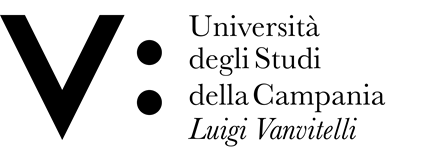 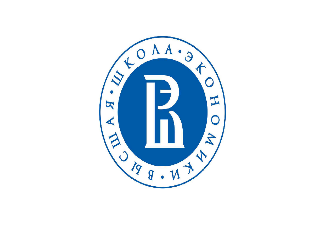 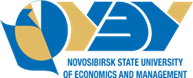 University of CampaniaLuigi Vanvitellihttps://www.unicampania.it/Национальный исследовательский университет«Высшая школа экономики»Нижний Новгородhttps://nnov.hse.ru/Новосибирский государственный университет экономики и управленияhttps://nsuem.ru/lp/nsuem_eng/